Scheda di iscrizioneSUMMER SCHOOL Istituto nazionale Ferruccio ParriRete nazionale degli Istituti della Resistenza e dell’età contemporanea27 agosto-28 settembre 2020Emergenze e nuove normalitàDidattica della storia e educazione alla cittadinanza in tempi di virus(tutti i campi sono obbligatori)Cognome e nome ………………………………………..…………………..............................…………....……………………Cod. fiscale ………..……………............................... Indirizzo di residenza .………………………………...............…..……………………………………...............…………………................…………………… Cap .................………........…Scuola o ente di appartenenza ………………………….…………………………………………………………..………...…..…Materia di insegnamento …….…………………………………………………………..……..………................……...........Tel./cell. …………………………………….……… Indirizzo e-mail ………………………………………………………………....Il presente modulo va inviato a: segreteria@insmli.it e andrea.saba@insmli.it indicando in oggetto SUMMER SCHOOL 2020. Per essere considerata valida l’iscrizione dovrà essere accompagnata:- dal codice di ricevuta del Bonus "Carta del Docente”;- oppure dalla ricevuta del bonifico effettuato all’Istituto “Ferruccio Parri”. Rete nazionale degli Istituti della Resistenza e dell’età contemporanea, c/o Banca Prossima, Iban: IT51 X030 6909 6061 0000 0014 562I docenti di ruolo dovranno iscriversi, sia per le attività plenarie (cod. 46556), sia eventualmente per i workshop (cod. 46560), alle rispettive iniziative pubblicate sulla piattaforma Sofia.(Indicare con una X la scelta del percorso e degli altri dettagli)Percorso A - Costo dell'iscrizione: 50,00 euro a persona (max 16 persone per ogni turno/workshop)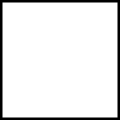 Accesso alle tavole rotonde iniziale e finale del 27-08 e del 28-09-2020;alle relazioni del 27-08, 03, 10, 17, 24-09;a due workshop: evidenziare 1, 2 e R (riserva), nell'ordine di preferenza, e l'orario laddove siano presenti turni in sequenza;al tutoraggio dal 28-09 al 31-12-2020. 1)	28-08-2020, h 15.00-17.00 (Turno -A-) e 18.00-20.00 (Turno -B-) L’epidemia della disinformazione. I casi di HIV e Covid-19 a confronto (Istituto storico Parri, Bologna)					-1-   -2-   -R- 2)	04-09-2020, h 15.00-17.00 (2 turni in contemporanea) Pensare in libertà. Dalla libertà di stampa alla critica delle fake news (Irsifar, Roma) 				-1-   -2-   -R- 3)	11-09-2020, h 15.30-17.30 (2 turni in contemporanea) Vecchi centri industriali e nuove periferie urbane. Spunti di ricerca e proposte di lavoro a partire dal caso di Venezia-Marghera (Rete Parri Veneto)		-1-   -2-   -R- 4)	18-09-2020, h 15.00-17.00 (Turno -A-) e 18.00-20.00 (Turno -B-) Bene comune e Beni comuni per un'economia sostenibile. Dalla Costituzione all'Agenda 2030 (Isrt, Firenze)				 -1-   -2-   -R- 5)	25-09-2020, h 16.00-18.00 Il valore inclusivo dell'ambiente di apprendimento (Istoreto, Torino)				-1-   -2-   -R- 6)	25-09-2020, h 16.00-18.00 La scrittura di voci di Wikipedia come palestra di cittadinanza inclusiva e critica (Istituto "Bianco", Cuneo e Istituto "Fornara", Novara e VCO) 				-1-   -2-   -R- Percorso B - Costo dell'iscrizione: 20,00 euro a persona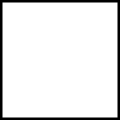 Accesso alle tavole rotonde iniziale e finale del 27-08 e del 28-09-2020alle relazioni del 27-08, 03, 10, 17, 24-09-2020.Nota bene: le domande saranno soddisfatte fino ad esaurimento posti, tenendo conto dell’ordine di iscrizione. Si fa riferimento comunque ai dettagli nel programma completo.Recesso: in caso di annullamento dell’iscrizione, entro il 10 agosto 2018, è possibile il rimborso del 50% della cifra versata. La comunicazione deve essere inviata congiuntamente agli indirizzi indicati sopra.Per gli insegnanti la partecipazione alla Summer School Parri 2020 comporta l’esonero dal servizio ai sensi degli artt. 64 e 67 del CCNL 2006-2009; l’Istituto nazionale “Ferruccio Parri”-Rete degli istituti per la storia della Resistenza e dell’età contemporanea è agenzia di formazione accreditata presso il Miur (L'Istituto Nazionale Ferruccio Parri con la rete degli Istituti associati ha ottenuto il riconoscimento di agenzia formativa, con DM 25.05.2001, prot. n. 802 del 19.06.2001, rinnovato con decreto prot. 10962 del 08.06.2005, accreditamento portato a conformità della Direttiva 170/2016 con approvazione del 01.12.2016 della richiesta n. 872 ed è incluso nell'elenco degli Enti accreditati)Ai fini della produzione degli attestati nel corso delle attività verranno effettuate delle verifiche della presenza degli iscritti.Luogo e data .........................................................................................					Firma ............…………………………………………………….......…..………..SUMMER SCHOOL ISTITUTO PARRI 2020Modalità di iscrizioneSono previsti due percorsi: A o B.Il percorso A, del costo di 50 Euro, comprende: l'accesso alla Tavola rotonda di apertura del 27 agosto e a quella conclusiva del 28 settembrel’accesso alle relazioni in streaming del 27 agosto, 3, 10, 17 e 24 settembrela frequenza di due workshop a scelta sui sei disponibili (di cui quattro offerti due volte, o in contemporanea o in sequenza)l’accesso ai materiali didattici e formativi predisposti in accompagnamento a tutti i workshopil tutoraggio a sostegno della progettazione e attività didattica conseguente fino al 31 dicembreI posti a disposizione sono ottanta. All'atto dell'iscrizione i docenti indicheranno i due workshop prescelti (oltre a un terzo di riserva) ed il turno orario, nel caso degli workshop offerti in sequenza. La priorità segue l'ordine di iscrizione. L'ente organizzatore si riserva, tuttavia, in caso di indisponibilità, di indirizzare il docente ad altri workshop con posti ancora disponibili.Le ore di tutoraggio (max quattro) non verranno conteggiate negli attestati.il percorso B, del costo di 20 Euro, comprende:l'accesso alla Tavola rotonda di apertura del 27 agosto e a quella conclusiva del 28 settembrel’accesso alle relazioni in streaming del 27 agosto, 3, 10, 17 e 24 settembre I posti a disposizione sono cento.I docenti possono iscriversi al percorso di interesse utilizzando il modulo di iscrizione, da compilare, sottoscrivere e inviare a segreteria@insmli.it e ad andrea.saba@insmli.it entro il 25 agosto 2020. Alla conferma del ricevimento del modulo da parte della Segreteria, il docente provvederà all'invio del codice di ricevuta del buono di Carta del Docente o della ricevuta di bonifico bancario sul c/c IT51 X030 6909 6061 0000 0014 562 intestato a Istituto nazionale Ferruccio Parri, via F. Confalonieri 14, 20126 Milano. Procederà, inoltre, all'iscrizione sulla piattaforma Sofia (cod. 46556) entro il 26 agosto 2020; chi segue anche gli workshop (solo percorso A), che su Sofia compariranno come iniziativa a se stante (cod. 46560), dovrà effettuare una seconda iscrizione specifica. L'iscrizione si ritiene perfezionata solo a pagamento avvenuto. In caso di rinuncia entro il 10 agosto 2020 verrà rimborsato il 50% del costo (per i pagamenti con Carta del Docente verranno offerti beni e servizi in linea con le norme vigenti), oltre tale data non si effettueranno rimborsi o sostituzioni di servizi.Per i docenti di ruolo l'attestato di frequenza (per almeno il 75% delle ore totali), previa compilazione e invio del questionario ministeriale, verrà rilasciato automaticamente dalla piattaforma Sofia. Per chi non può iscriversi in Sofia l’attestato verrà rilasciato dall’Istituto Parri. Ai fini della produzione degli attestati nel corso delle attività verranno effettuate delle verifiche della presenza degli iscritti alle attività.